Tisztelt Gépjárműhasználó!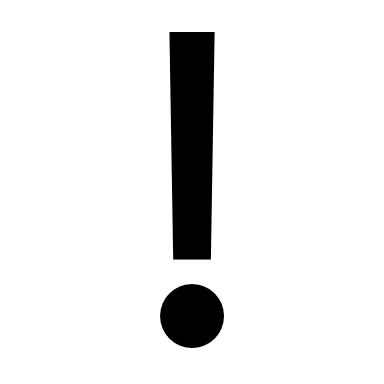 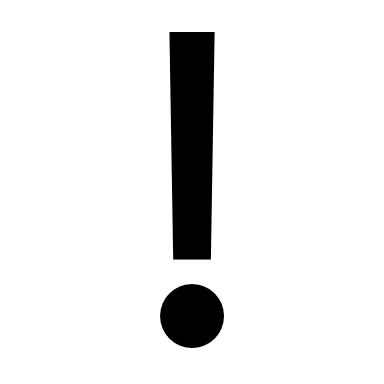 Felhívjuk a figyelmét, hogy …………………………….. frsz.-ú gépjárművel a PTE Biztonsági Szabályzatának 23.§. (2) bekezdésében foglalt, parkolásra vonatkozó rendelkezés szabályait betartani szíveskedjen. A fenn leírtak alapján kérjük, hogy a telehelyi parkolási rend ellenőrzésének végrehajthatósága érdekében - a telephelyen való parkolás ideje alatt - a parkolási engedélyt a gépjármű szélvédője mögött, jól látható és ellenőrizhető módon elhelyezni szíveskedjen.Tájékoztatjuk, hogy amennyiben fent jelzett frsz-ú gépjárművével ismételten szabálytalanságot követ el, abban az esetben értesítés megküldésére kerül sor a behajtást engedélyező szervezeti egység vezetőjének.Parkolás helyszíne:………………………………………	Kelt: Pécs, ………………………………..				Tisztelettel: 	Pécsi Tudományegyetem						Kancellária						Egyetembiztonsági OsztályTisztelt Gépjárműhasználó!Felhívjuk a figyelmét, hogy …………………………….. frsz.-ú gépjárművel a PTE Biztonsági Szabályzatának 24.§ (4-5) bekezdéseiben foglalt, parkolásra vonatkozó rendelkezés alapján, ön tiltott helyen parkolt. 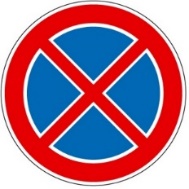 Kérjük, hogy parkolásra csak a kijelölt parkolóhelyet vegye igénybe.Tájékoztatjuk, hogy amennyiben fent megnevezett gépjárművével ismételten szabálytalanságot követ el, abban az esetben értesítés megküldésére kerül sor, a behajtást engedélyező szervezeti egység vezetőjének.A Biztonsági Szabályzat 28. § (3) bekezdése alapján egymást követő három szabálytalanság esetén a behajtási jogosultság 4 hétre visszavonásra kerül.Kérjük, hogy a létesítmény zavartalan működése érdekében a parkolási és közlekedési szabályokat tartsa be!Parkolás helyszíne:……………………………………………	Kelt: Pécs, ………………………………..				Tisztelettel: 	Pécsi Tudományegyetem						Kancellária						Egyetembiztonsági Osztály